С 1 по 30 сентября в школе прошел месячник «Правила моей безопасности на железной дороге».На классных часах ребята посмотрели фильм, который содержит разъяснение правил поведения на объектах железнодорожного транспорта, предупреждает о последствиях противоправного поведения и затрагивает актуальную тему такого деструктивного молодежного увлечения, как «зацепинг». На информационном сайте были размещены материалы с QR кодами, пройдя по которым ребята могли принять участие в играх.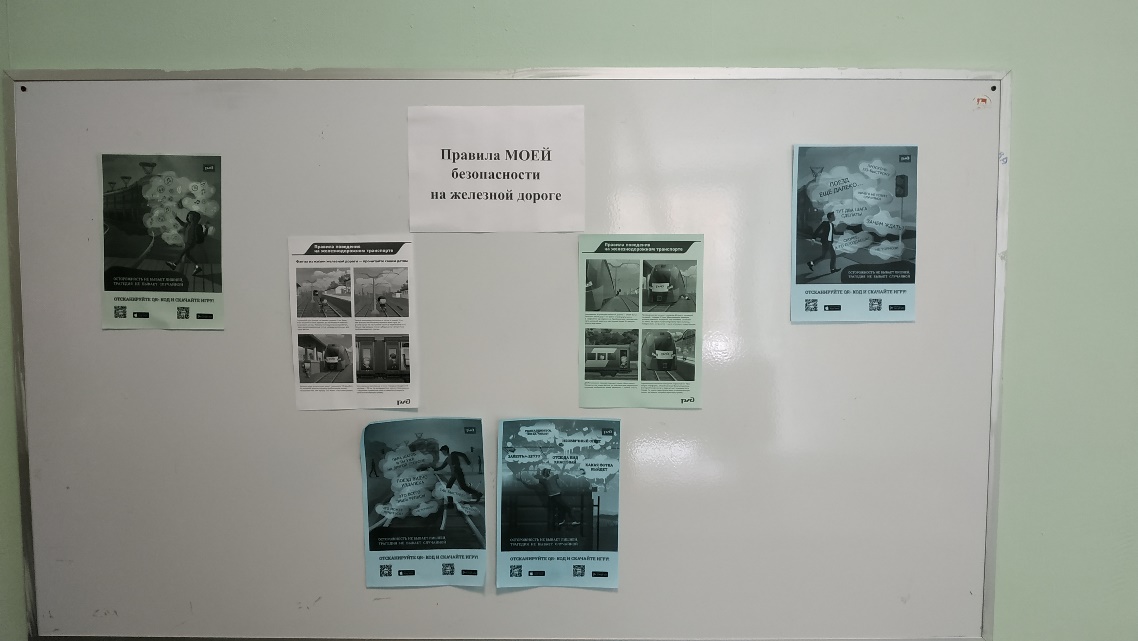 